Оплата НДФЛ на основании направленного налоговым органом налогового уведомления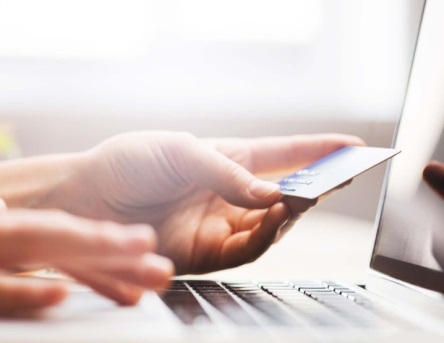 При невозможности в течение налогового периода удержать у налогоплательщика исчисленную сумму НДФЛ налоговый агент обязан в срок не позднее 1 марта года, следующего за истекшим налоговым периодом, в котором возникли соответствующие обстоятельства, письменно сообщить налогоплательщику и налоговому органу по месту своего учета о невозможности удержать НДФЛ, о суммах дохода, с которого не удержан НДФЛ, и сумме неудержанного НДФЛ (п.5 ст. 226 НК РФ).Налогоплательщики, получившие доходы, сведения о которых представлены налоговыми агентами в налоговые органы уплачивают НДФЛ не позднее 1 декабря года, следующего за истекшим налоговым периодом, на основании направленного налоговым органом налогового уведомления об уплате налога (п.6 ст. 228 НК РФ).Например, на основании налогового уведомления НДФЛ за 2019 год должен быть уплачен не позднее 1 декабря 2020 года.Оплатить НДФЛ можно любым удобным способом:-используя мобильное приложение «Налоги ФЛ» (доступно пользователям смартфонов, планшетных компьютеров, мобильных телефонов);-с помощью сервиса «Личный кабинет налогоплательщика для физических лиц»;-через мобильные сервисы банков;-используя сервис «Уплата налогов и пошлин»;-в отделении банка (на основании квитанции);-используя Единый налоговый платеж (ЕНП).Формирование сводных налоговых уведомлений производится на основании данных из справок о доходах и суммах налога физического лица по форме 2-НДФЛ, представленных налоговыми агентами в налоговые органы Российской Федерации. При этом основанием для перерасчета НДФЛ на основании обращений налогоплательщиков в соответствии с налоговым законодательством Российской Федерации осуществляется после представления налоговым агентом уточняющих (аннулирующих) сведений.